INTRODUCTIONType the manuscript in Microsoft Word, on A4 format, 1,5 spaced, 12-point Arial Narrow font, and one-inch margins on all four sides, including the reference section. The text should be carefully checked for typing errors, English grammar, spelling, and punctuation, etc.Please provide a title of up to 70 characters, the names and affiliations of all authors, an abstract summarizing the manuscript in 100 to 250 words, followed by no more than five keywords for indexing purposes. The length of the manuscript should not exceed 20 pages, including figures, tables, references and appendices. CitationsCitations in the text should be identified as follows: Johnson (1962) or (Johnson, 1962); if four or more authors, Smith et al. (1992) or (Smith et al., 1992).References References should appear in a separate section at the end of the manuscript, listed in alphabetical order by names of authors and should only include works cited in the text. The references should be listed in APA style.Figures, Charts, Diagrams, Tables and IllustrationsOriginals of all figures, charts, diagrams, tables and illustrations should be in good quality, sharp, noise-free, and easy-to-read.Figures, charts, diagrams, tables and illustrations should be numbered consecutively using Arab numerals with a brief caption.Abstract………………Keyword…………………TITLUL ROMÂNĂTITLUL ROMÂNĂAbstract………………Keyword…………………Abstract………………Keyword…………………Prenume NUMETitlul științific, Facultate, Instituția (în engleză!!!)E-mail: Prenume NUMETitlul științific, Facultate, Instituția (în engleză!!!)E-mail: Abstract………………Keyword…………………Abstract………………Keyword…………………Rezumat………………………….. Cuvinte cheie: …………………………….. Rezumat………………………….. Cuvinte cheie: …………………………….. Abstract………………Keyword…………………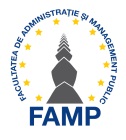 Proceedings of the 11th Administration and Public Management International Conference”Strategic Management for Local Communities” 